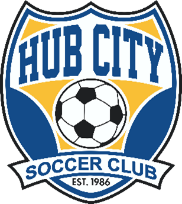 2024 Spring Youth League Registration Form Player Information First Name: ___________________________________      Last Name:_________________________________________ DOB: ________________            School Grade:  ______         Gender: M/F    Lives with:_______________________   Parent/Guardian Information 1st Parent/Guardian First Name:_________________________ 1st Parent/Guardian Last Name:______________________________1st Parent/Guardian Street Address:_____________________________________________________ City:________________________________ 1st Parent/Guardian Phone: _________________________  1st Parent/Guardian Email:__________________________________________________________ 2nd  Parent/Guardian First Name: __________________________  2nd Parent/Guardian Last Name:___________________________2nd Parent/Guardian Street Address:____________________________________________________ City:________________________________ 2nd Parent/Guardian Phone:_________________________ 2nd Parent/Guardian Email:__________________________________________________________ Registration Fees Registration Fee =$74.00 Fee for those with multiple children (players must be immediate family).  $74.00-1st child, $64.00-for the second child, $59.00-for the third child, $54.00-for the fourth child and each child beyond.     			Please consider being a volunteer by checking a box below 	                                               Head Coach:  ___________                                Assistant Coach:  ___________     	 	   Optional Opt out fee:  $80.00 (We ask all club members to help out with fundraising activities. If you are unable, or prefer not to participate in HCSC fundraisers, we offer the option of paying an $80.00 “opt out” fee in lieu of volunteering). VISA and MASTERCARD accepted Name on Credit Card_________________________________________         Amount Authorized: ________________ Type (Visa/Mastercard) ___Credit Card #_____________________________ Exp. Date____________ 3 digit #  __________ Agreement to Abide and Hold Harmless:  I, the parent/legal guardian for the above named player, a minor, agree that the player and I will abide by the rules of USYSA, its affiliated organizations and sponsors.  Recognizing the possibility of physical injury associated with soccer and in consideration for the USYSA accepting the player for its soccer programs and activities (program), I hereby release, discharge and/or otherwise indemnify the USYSA, its affiliated organizations and sponsors and their employees for the programs for the programs against any claim on behalf of the player as a result of the player’s participation in the program and/or being transported to or from the same which transportation I hereby authorize. **SIGNATURE OF PARENT/GUARDIAN REQUIRED BEFORE PLACEMENT ON A TEAM CAN BE COMPLETED** Name___________________________________________________   Date_________________________ 